Tříkrálová sbírkaTříkrálová sbírka nabízí prostor k zamyšlení nad pojmem charita a dobrovolnictví. Video lze použít jako úvod k tématu, vhodné je propojení na Tříkrálovou sbírku, která je organizována v místě vaší školy. Pracovní list je určen pro žáky 5. ročníků. Je zaměřen na podporu rozvoje matematické gramotnosti (čtení informací z různých typů záznamů) a digitální kompetence. Porovnáváním informací z různých zdrojů se žáci učí ověřovat jejich pravdivost a zamýšlet se nad jejich důvěryhodností. Při zpracování reklamy můžou využít digitální technologie a vytvářet tak vlastní digitální obsah. Žáci budou potřebovat tablet nebo mobilní telefon s připojením k internetu a s aplikací na čtení QR kódů. Vhodná je práce ve dvojicích.Tradice Tříkrálové sbírky_______________________________________________________Tříkrálová sbírka je největší charitativní sbírkovou akcí v České republice. Výnos ze sbírky putuje na pomoc lidem v tísni.Zkuste vysvětlit význam slova charita………………………………………………………………………………………………………………………………………………………………………………………………………………………………………………………………………………………………………………………………………………………………Svoje vysvětlení si můžete ověřit ve slovníku cizích slov nebo ve videu: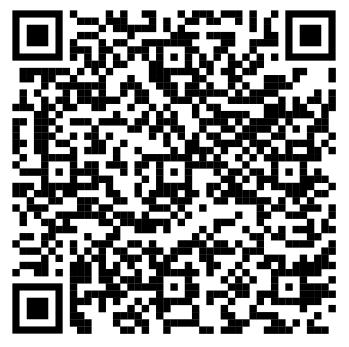 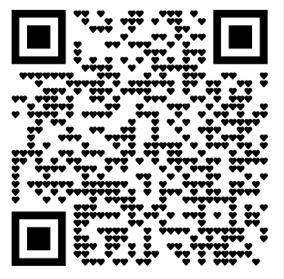 Tříkrálovou sbírku organizuje Charita Česká republika:Proč je v tomto případě Charita napsána s velkým počátečním písmenem?Pokud byste o organizaci a sbírce chtěli vědět více, kde byste hledali informace?I charitativní sbírka potřebuje reklamu, aby o ní vědělo co nejvíce lidí. Podívejte se na dvě reklamy, které pro Charitu ČR připravila v předchozích letech Česká televize. Co vás v reklamách zaujalo? Přesvědčily vás, abyste do sbírky přispěli? Zdůvodněte.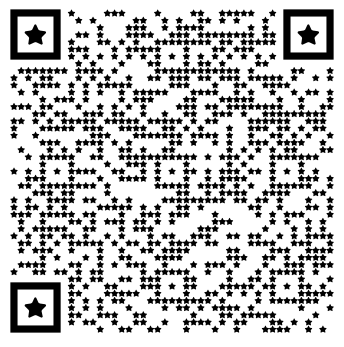 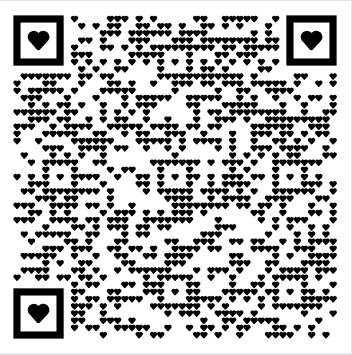 Pokud je ve vašem městě/obci Tříkrálová sbírka organizována, můžete se zapojit jako dobrovolníci. Ale můžete pomoci i tím, že o ní dáte ostatním vědět.Navrhněte upoutávku na online Tříkrálovou sbírku (vše důležité se o ní dozvíte pod QR kódem).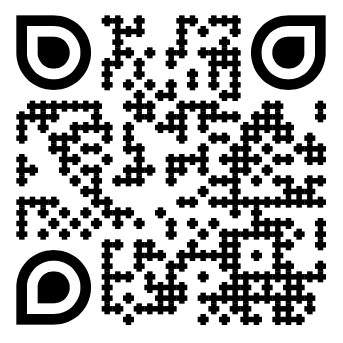 Rozhodněte se, jestli vytvoříte plakát nebo video.		Promyslete si, co je důležité v reklamě uvést.Jaké budete potřebovat prostředky k jejímu zpracování?Kam svoji reklamu umístíte?V tabulce a v grafech najdete informace o výši částek, které byly v posledních pěti letech v Tříkrálové sbírce vybrány.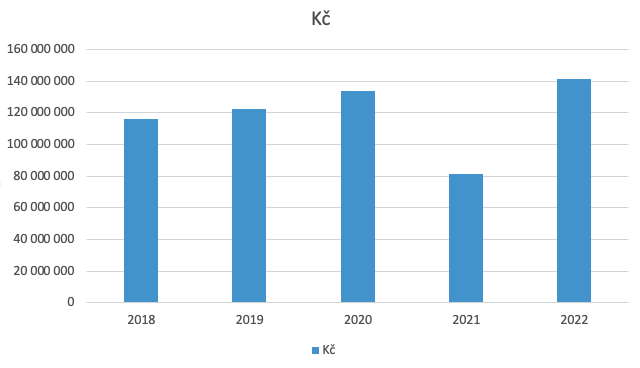 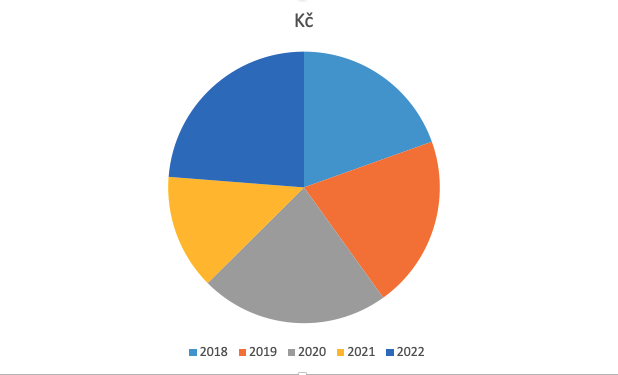 Ve kterém roce byla vybrána nejvyšší částka?Ve kterém roce bylo vybráno peněz nejméně?Jsou v tabulce i v grafech uvedené stejné údaje? Svoje řešení zdůvodněte.Z kterého záznamu zjistíte údaje nejsnadněji?Z kterého záznamu vyčtete nejpřesnější údaje?Co jsem se touto aktivitou naučil(a):………………………………………………………………………………………………………………………………………………………………………………………………………………………………………………………………………………………………………………………………………………………………………………………………………………………………………………………………………………………………………………………………………………………………………………………………………………………………………………………………………………………………………………………………………………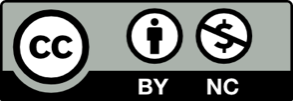 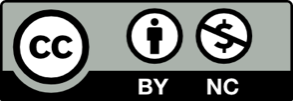 20182019202020212022116 305 402 Kč122 301 607 Kč133 808 733 Kč81 476 288 Kč141 418 790 Kč